Про прийняття права замовника робіт по об’єкту «Будівництво середньої загальноосвітньої школи І-ІІІ ступенів на 24 класи (600 учнів) по вул. Шкільна, 3 в с. Гора Бориспільського району Київської області».Розглянувши розпорядження Бориспільської районної державної адміністрації Київської області від 06.01.2021 року № 02 «Про передачу прав замовника робіт по об’єкту «Будівництво середньої загальноосвітньої школи І-ІІІ ступенів на 24 класи (600 учнів) по вул. Шкільна, 3 в с. Гора Бориспільського району Київської області», керуючись Законом України «Про місцеве самоврядування в Україні», Гірська сільська рада ВИРІШИЛА:1. Прийняти права замовника робіт по об’єкту «Будівництво середньої загальноосвітньої школи І-ІІІ ступенів на 24 класи (600 учнів) по вул. Шкільна, 3 в с. Гора Бориспільського району Київської області».2. Визнати Управління житлово-комунального господарства та капітального будівництва виконавчого комітету Гірської сільської ради Бориспільського району Київської області замовником робіт по об’єкту «Будівництво середньої загальноосвітньої школи І-ІІІ ступенів на 24 класи (600 учнів) по вул. Шкільна, 3 в с. Гора Бориспільського району Київської області».3. Начальнику Управління житлово-комунального господарства та капітального будівництва виконавчого комітету Гірської сільської ради Бориспільського району Київської області прийняти від Управління регіонального розвитку Бориспільської районної державної адміністрації Київської області проектно-кошторисну документацію та виконавчу документацію на об’єкт будівництва..4. Контроль за виконанням даного рішення покласти на постійні депутатські комісії ради.с. Горавід                 2021 року№   Сільський голова 	                                                               	Р.М. Дмитрів ГІРСЬКА  СІЛЬСЬКА  РАДАБОРИСПІЛЬСЬКИЙ  РАЙОНКИЇВСЬКОЇ  ОБЛАСТІПРОЄКТ Р І Ш Е Н Н Я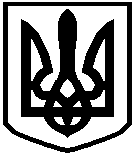 